PUNTI DI FORZA COMUNICONTINUITA’ EDUCATIVO – DIDATTICAORIENTAMENTOINCLUSIONE BISOGNI EDUCATIVI SPECIALIFORMAZIONE ALLE COMPETENZE DI CITTADINANZA DIGITALEEDUCAZIONE ALLA SOSTENIBILITA’ AMBIENTALEAVVIO ALLE ATTIVITA’ SPORTIVEATTENZIONE ALLA SICUREZZA PERSONALE E NEGLI AMBIENTI SCOLASTICIFORMAZIONE MUSICALE – ARTISTICA– TEATRALESENSIBILIZZAZIONE VERSO I PROBLEMI SOCIALISENSIBILIZZAZIONE A LOGICHE DI CONDIVISIONEFORMAZIONE ALLE COMPETENZE DI CITTADINANZA ATTIVA: EDUCAZIONE ALLE PARI OPPORTUNITA’ E PREVENZIONE ALLA VIOLENZA FINALITA’ COMUNISVILUPPO DELL’IDENTITA’ PERSONALE E DELL’AUTONOMIARISPETTO DELLE REGOLE DELLA CONVIVENZA CIVILECOOPERAZIONE E SOLIDARIETA’SENSIBILITA’ PER LO SVILUPPO SOSTENIBILEAPPREZZARE LA CULTURA NELLE SUE VARIE DIMENSIONI E MANIFESTAZIONIASCOLTARE GLI ALTRI E COMUNICARE UTILIZZANDO LINGUAGGI VERBALI E NON VERBALICAPACITA’ DI FORMULARE GIUDIZI AUTONOMI E PERSONALIORGANIZZAZIONE DEGLI APPRENDIMENTISCUOLA DELL’INFANZIAFERRANTE APORTIVia alla Chiesa 39 tel. 010.3461201 ORARIdal lunedì al venerdì dalle 8.00 alle 16.00      SCUOLA PRIMARIAEUGENIA GONZALESVia Roma 173tel 010.3460824 ORARILunedì – Martedì – Giovedì dalle 8.30 alle 16.30 Mercoledì e Venerdì dalle 8.30 alle 12.30  SCUOLA SECONDARIAUGO FOSCOLOVia Roma 259tel. 0103460467ORARI30 ore settimanali suddivise in 6 “moduli” da 58 minuti per 5 giorni alla settimanaISTITUTO COMPRENSIVO BOGLIASCO PIEVE SORIPIEVE LIGURE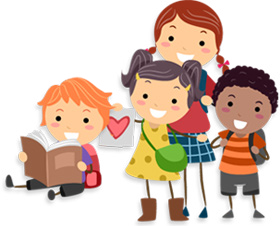 DIREZIONE E SEGRETERIAVIA Mazzini 207 16031 Bogliasco (GE)TEL / FAX 010.3471494MAIL:geic85600n@istruzione.it SITO WEB www.icbogliascopievesori.edu.itFacciamo parte dell’Osservatorio Scuola Digitale Liguriawww.scuoladigitaleliguria.itSCUOLA DELL’INFANZIA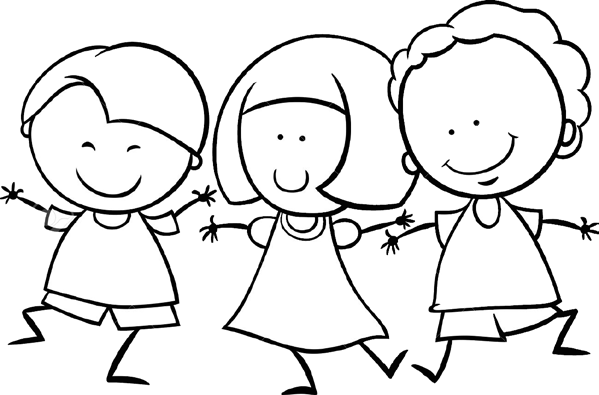 AttivitàDi gioco motorio,manipolazione, ascolto e lettura di racconti e di immagini , drammatizzazione, canto, grafico-pittoriche con utilizzo di varie tecniche e materialiProgetti: accoglienza,continuità con scuola primaria e asilo nido, inglese, danza educativa, danze popolari, mini-tennis e abilità coordinative,  laboratori di Natale e incontri con i V.A.B.Durante l’anno vengono effettuate uscite didattiche sul territorio e a tema.Assemblea con i genitori 7/01/2020  h. 16.30                    presso Aula Magna di BogliascoOpen day 4 /12/2019Scuola aperta  dalle ore 10 alle 11.30 e dalle 14 alle 15.00SCUOLA PRIMARIA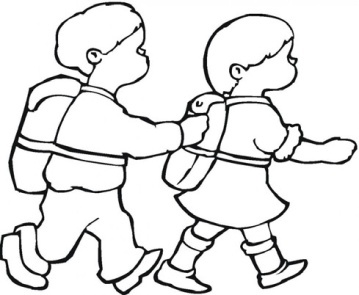 Spazi: un laboratorio informatico con 8 postazioni ed una LIM, un laboratorio artistico, un laboratorio scientifico, una biblioteca, un’aula di inglese, un’ampia palestra attrezzata, una grande terrazzo, aule con proiettori/LimProgetti: Educazione artistica, teatro e recitazione, robotica, progetti di continuità, consiglio comunale dei ragazzi, incontro con i V.A.B. Progetto english market, festa di Halloween e festa  di fine anno.I progetti di scrittura creativa e di scienze prevedono la partecipazione di un esperto del settore.ELEMENTO DISTNTIVO:Progetto d’inglese con madrelingua in classeDurante l’anno vengono effettuate uscite didattiche e viaggi d’istruzione      Open-day  14/12/2019   h. 10.30SCUOLA SECONDARIA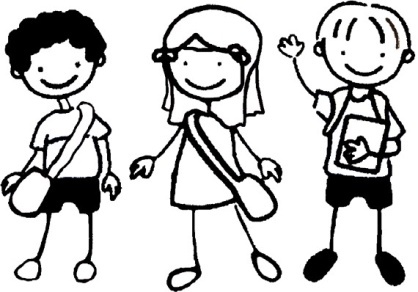 Spazi:La scuola è un edificio sviluppato su tre piani con tre classi, un’aula video, un’aula informatica e una biblioteca, un’aula docenti e un ampio spazio esterno.Progetti:   - Progetto “madrelinguisti in classe”- Progetto di recupero e preparazione all’esame di Stato- Progetto biblioteca: le classi gestiscono l’aula biblioteca dalla catalogazione al prestito- Progetto arte - Progetto Solidarscuola  - Progetto LatinoELEMENTO DISTINTIVO:Progetto “Orto”: le classi partecipano alla creazione e al mantenimento di un orto scolastico, dalla fase di progettazione a quella di... raccolta!Durante l’anno vengono effettuate uscite didattiche e viaggi d’istruzioneOpen-day  9/12/2019  h. 16.45